De HTML-code van een websiteDe onderstaande website wordt door middel van de gegeven HTML-code weergegeven.Durf te dromen en maak je dromen waar. ICT zet Noordoost-Friesland op de kaart Is ICT in de toekomst iets voor jou?  Maak werk van ICT. Bekijk de video over ICT op De Saad en in Noordoost-Friesland . Bekijk hoe Jeltje Veenstra uit klas 4 van De Saad  als een professionele presentatrice haar visitekaartje afgeeft.  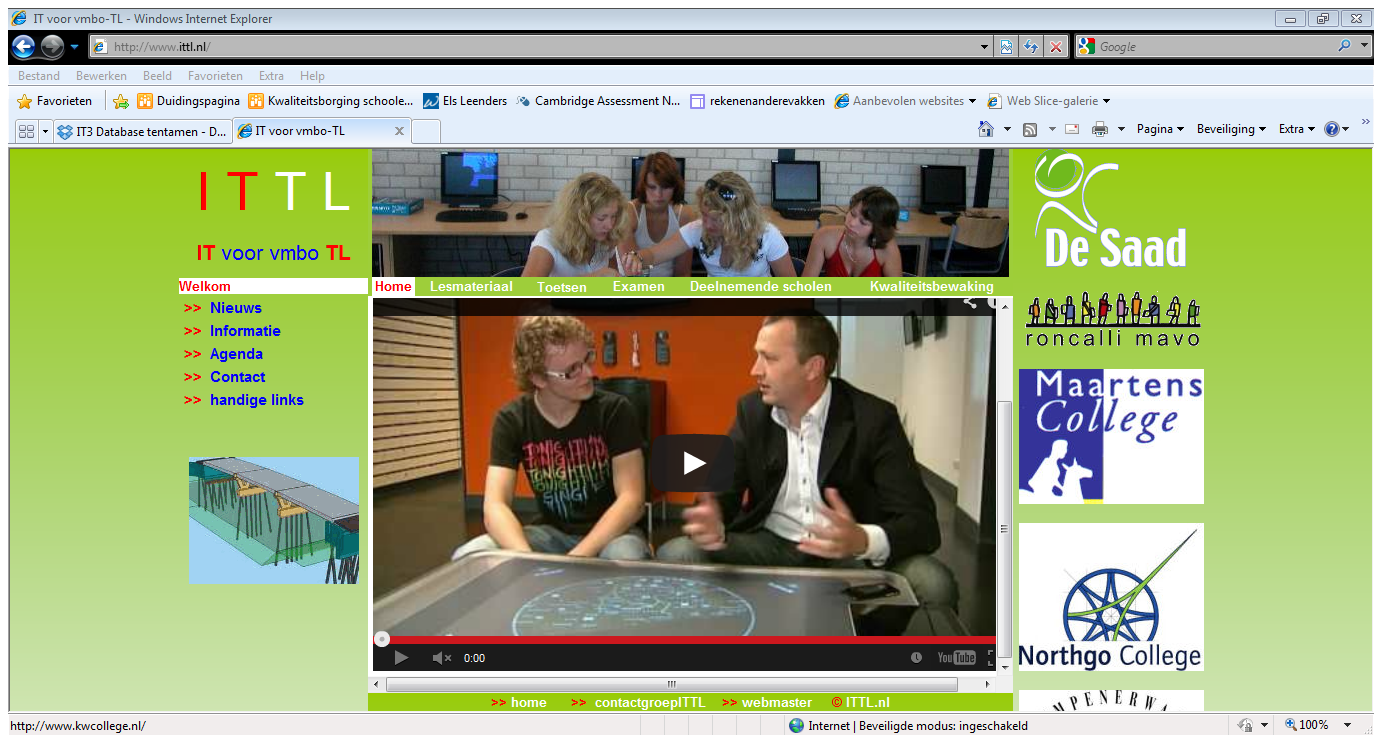 <html><head><meta http-equiv="Content-Language" content="nl"><meta http-equiv="Content-Type" content="text/html; charset=windows-1252"><title>Durf te dromen en maak je dromen</title></head><body><p><font color="#000080" face="Arial" style="font-size: 11pt"><b>Durf te dromen en maak je dromen waar. ICT zet Noordoost-Friesland op de kaart</b></font></p><p><font face="Arial" style="font-size: 11pt">&nbsp;Is ICT in de toekomst iets voor jou?&nbsp; Maak werk van ICT. Bekijk de video over ICT op De Saad en in Noordoost-Friesland . Bekijk hoe Jeltje Veenstra uit klas 4 van De Saad&nbsp; als een professionele presentatrice haar visitekaartje afgeeft.&nbsp; </font> </p><p align="center"><font face="Arial" style="font-size: 11pt"><object width="600" height="385"><param name="movie" value="http://www.youtube.com/v/1KMHACMbt98?fs=1&amp;hl=nl_NL"></param><param name="allowFullScreen" value="true"></param><param name="allowscriptaccess" value="always"></param><embed src="http://www.youtube.com/v/1KMHACMbt98?fs=1&amp;hl=nl_NL" type="application/x-shockwave-flash" allowscriptaccess="always" allowfullscreen="true" width="640" height="385"></embed></object></font></p></body></html>Welke lettergrootte heeft de tekst?Antwoord: 11 puntWelke HTML-code zorgt er voor dat de video in het midden van het scherm wordt afgebeeld en afgespeeld, zoals in de schermafbeelding te zien is?A	<meta http-equiv="Content-Language" content="nl">
B	<body>C	<p align="center">D	<object width="600" height="385">Antwoord: CStel dat je een wijziging in de HTML-code aanbrengt. Je ziet het effect in de browser. Als je in je browser op Vernieuwen (= Refresh) klikt, is de wijziging dan nog aanwezig?

Antwoord: nee, want de HTML-code wordt opnieuw van de webserver opgehaald en jouw wijziging wordt daarom overschreven.